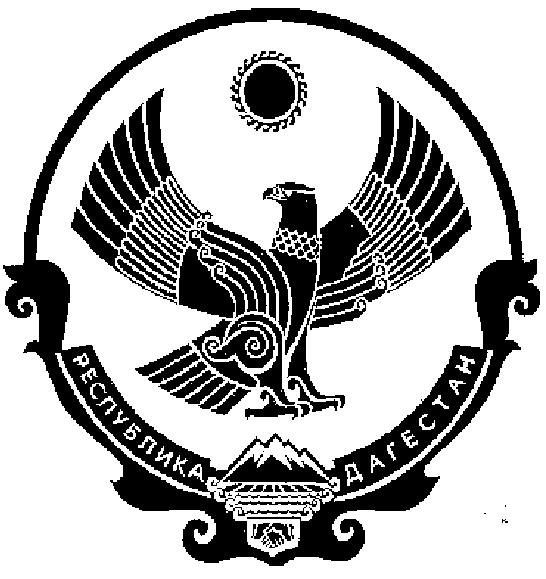 АДМИНИСТРАЦИЯ МУНИЦИПАЛЬНОГО ОБРАЗОВАНИЯСЕЛЬСКОГО ПОСЕЛЕНИЯ «СЕЛО ЧОНТАУЛ»КИЗИЛЮРТОВСКОГО РАЙОНА РЕСПУБЛИКИ ДАГЕСТАН      368111,РД,Кизилюртовский район, с.Чонтаул, ул.Заводская,25, тел.№ 8928568437527.02.2020г.         	   № 3-П                                                  ПОСТАНОВЛЕНИЕ      О порядке разработки и утверждения схем размещения нестационарных торговых объектов на территории муниципального образования  Сельское поселение «село Чонтаул» Кизилюртовского района РДВо исполнение Федерального закона от 28.12.2009 № 381-ФЗ "Об основах государственного регулирования торговой деятельности в Российской Федерации", Постановления Правительства Российской Федерации от 29.09.2010 № 772 "Об утверждении правил включения нестационарных торговых объектов, расположенных на земельных участках, в зданиях, строениях и сооружениях, находящихся в государственной собственности, в схему размещения нестационарных торговых объектов»,  Закона Республики Дагестан от 01.12.2011г. № 76 «О государственном регулировании торговой деятельности на территории РеспубликиДагестан», приказа Агентства по предпринимательству и инвестициям Республики Дагестан от 28.10.2019г. № 147-ОД «Об утверждении Порядка разработки и утверждения органами местного самоуправления схем размещения нестационарных торговых объектов на территории Республики Дагестан», Уставом МО СП «село Чонтаул», в целях обеспечения единого порядка размещения нестационарных торговых объектов, достижения установленных нормативов минимальной обеспеченности населения площадью торговых объектов, создания условий для обеспечения жителей села качественными и безопасными товарами, п о с т а н о в л я ю:1. Утвердить Порядок разработки и утверждения схемы размещения нестационарных торговых объектов на территории муниципального образования сельское поселение «село Чонтаул».2. Признать утратившим силу:- постановление № 7-П от 13.09.2018г. «О порядке и утверждения схем размещения нестационарных торговых объектов на территории муниципального образования  Сельское поселение «село Чонтаул» Кизилюртовского района РД на 2018-2023гг.»3.Опубликовать настоящее постановление на  официальном сайте Администрации муниципального образования  сельское поселение «село Чонтаул» Кизилюртовского района РД.4. Контроль   за   исполнением    данного  постановления  оставляю за собой. 	    Утвержден Постановлением  администрацииМО СП «село Чонтаул»от 27.02.2020 г. № 3-ППОРЯДОК разработки и утверждения схемы размещения нестационарных торговых объектов на территории муниципального образования сельское поселение«село Чонтаул» Кизилюртовского района РД1.   Общие положения1.1. Настоящий порядок (далее - Порядок) определяет процедуру разработки и утверждения схемы размещения нестационарных торговых объектов на территории муниципального образования Сельское поселение «село Чонтаул» Кизилюртовского района РД (далее – Схема размещения НТО), а также основания для внесения изменений в Схему размещения НТО. Схема размещения НТО и вносимые в нее изменения утверждаются отдельными постановлениями Администрации муниципального образования Сельское поселение «село Чонтаул» Кизилюртовского района РД (далее- Администрация поселения). 2. Основные понятия 2.1. В настоящем Порядке используются следующие основные понятия:- нестационарный торговый объект (НТО) - торговый объект, представляющий собой временное сооружение или временную конструкцию, не связанные прочно с земельным участком, вне зависимости от присоединения или неприсоединения к сетям инженерно-технического обеспечения, в том числе передвижное сооружение (павильоны, киоски, павильоны с остановочным навесом или киоски с остановочным навесом, передвижные средства развозной и разносной уличной торговли);- павильон - оборудованное временное сооружение, не относящееся к объектам капитального строительства и не являющееся объектом недвижимости, имеющее торговый зал и помещение для хранения товарного запаса, рассчитанное на одно или несколько рабочих мест;- киоск - оснащенное торговым оборудованием временное сооружение, не относящееся к объектам капитального строительства и не являющееся объектом недвижимости, не имеющее торгового зала и помещений для хранения товаров, рассчитанное на одно рабочее место продавца, на площади которого хранится товарный запас;- павильон с остановочным навесом или киоск с остановочным навесом - павильон или киоск, объединенный с навесом, оборудованным для ожидания наземного пассажирского транспорта; - вендинговый (торговый) автомат - автоматизированное устройство, осуществляющее торговлю товарами и услугами, оплата и выдача которых осуществляется с помощью технических приспособлений, не требующих непосредственного участия продавца;- палатка - легко возводимая сборно-разборная конструкция, оснащенная прилавком, рассчитанная на одно рабочее место продавца, на площади которой размещен товарный запас на один день;- сезонное кафе (предприятия общественного питания, подразделяемые по времени функционирования на сезонные) - специально оборудованное временное сооружение, в том числе при стационарном предприятии, представляющее собой площадку для размещения предприятия общественного питания для дополнительного обслуживания питанием потребителей;- развозная торговля - торговля, осуществляемая вне стационарного торгового объекта, с использованием специализированных или специально оборудованных для торговли транспортных средств, а также мобильного оборудования, применяемого только в комплекте с транспортным средством;- мобильные объекты торговли (оказания услуг общественного питания) (автомагазины, автолавки, автофургоны, автокафе и другие) - объекты развозной торговли, представляющие собой транспортное средство, рассчитанные на одно рабочее место продавца, на площади которых размещен товарный запас на один день;- социально значимые продовольственные товары - товары следующих специализаций: овощи-фрукты, молоко и молочная продукция, мясо (включая мясо птицы), мясные и колбасные изделия, хлеб и хлебобулочные изделия, питьевая вода.Иные используемые в настоящем Порядке термины и понятия применяются в значении, используемом в действующем законодательстве. 3. Требования к разработке Схемы размещения НТО 3.1. Схема размещения НТО разрабатывается на три года с учетом необходимости обеспечения устойчивого развития территории сельского поселения и достижения нормативов минимальной обеспеченности населения площадью торговых объектов. При разработке Схемы размещения НТО должны учитываться архитектурные, градостроительные, строительные, санитарно-эпидемиологические, экологические и противопожарные нормы и правила.3.2. Схемой размещения  НТО должно предусматриваться размещение не менее чем шестидесяти процентов НТО, используемых субъектами малого или среднего предпринимательства, осуществляющими торговую деятельность, от общего количества НТО.3.3. Схема размещения  НТО оформляется в виде адресного перечня и должна содержать следующую информацию:а) информация о НТО,б) адрес местонахождения НТО;б) специализация НТО;в) Информация о хозяйствующем субъекте, осуществляющем торговую деятельность в НТО, в том числе реквизиты документов на размещение НТО;г) период функционирования НТО.3.5. Специализация НТО - торговая деятельность, при которой восемьдесят и более процентов всех предлагаемых к продаже товаров (услуг) от их общего количества составляют товары (услуги) одной группы.3.6. Период функционирования НТО устанавливается в Схеме размещения НТО с учетом следующих особенностей в отношении размещения отдельных типов нестационарных торговых объектов:1) для мест размещения киосков, павильонов, вендинговых (торговых) автоматов,  мобильных объектов торговли (оказания услуг общественного питания) период функционирования устанавливается с даты утверждения Схемы размещения НТО сроком на три года;2) для мест размещения сезонных кафе при объектах общественного питания, а также отдельно стоящих сезонных кафе период функционирования устанавливается с 15 апреля по 1 октября ежегодно;3) для мест размещения сезонных объектов по продаже выпечных изделий и сувенирной продукции период функционирования устанавливается сроком до одного года;4) для мест размещения елочных базаров период функционирования устанавливается с 20 по 31 декабря ежегодно;5) для мест размещения сезонных объектов по продаже живых цветов период функционирования устанавливается с 4 по 8 марта ежегодно;6) для мест размещения сезонных объектов по продаже мороженого период функционирования устанавливается с 25 апреля по 15 сентября ежегодно;7) для мест размещения остальных сезонных объектов период размещения устанавливается с 15 апреля по 1 ноября ежегодно.3.7. Не допускается включать в Схему размещения  НТО места размещения в нарушение требований действующего законодательства (санитарных, градостроительных, противопожарных и других норм и правил), в том числе:1) на дворовых территориях, в арках зданий, на газонах, цветниках, площадках (детских, отдыха, спортивных);2) в охранной зоне инженерных сетей. 4. Требования к утверждению Схемы НТО 4.1. Схема размещения НТО или внесенные в Схему размещения НТО изменения не позднее 10 дней после их утверждения подлежат опубликованию  на официальном сайте Администрации поселения  в информационно-телекоммуникационной сети Интернет. 5. Основания для внесения изменений в Схему НТО 5.1. Основаниями для внесения изменений в Схему размещения НТО являются:5.1.1. обеспечение устойчивого развития территорий и достижение нормативов минимальной обеспеченности населения площадью торговых объектов;5.1.2. обеспечение населения социально значимыми товарами (услугами) на конкурентных началах;5.1.3. формирование торговой инфраструктуры с учетом видов и типов торговых объектов, форм и способов торговли;5.1.4. повышение доступности товаров для населения.5.2. Основаниями для исключения мест размещения из Схемы НТО являются:5.2.1. размещение объектов в нарушение требований действующего законодательства (санитарных, градостроительных, противопожарных и других норм и правил), в том числе:- на дворовых территориях, в арках зданий, на газонах, цветниках, площадках (детских, отдыха, спортивных);- в охранной зоне инженерных сетей;5.2.2. принятие Администрацией поселения следующих решений:- об использовании мест размещения НТО для целей, связанных с развитием улично-дорожной сети, размещением остановок общественного транспорта, оборудованием бордюров, организацией парковочных карманов;- об изменении градостроительной ситуации.5.3.Администрация рассматривает предложения о включении (исключении) территорий в Схему размещения НТО и принимает решение о целесообразности внесения изменений в Схему размещения НТО в соответствии с п. 5.1 и п. 5.2 настоящего раздела. 6. Требования к утверждению внесения изменений в Схему размещения НТО 6.1. Внесение изменений в Схему размещения НТО оформляется  постановлением Администрации поселения.6.2. Вносить изменения в утвержденную Схему размещения НТО допускается не чаще двух раз в год. 7. Дополнительные положения 7.1. В целях обеспечения актуализации информации о субъектах предпринимательства, получивших право на размещение нестационарных торговых объектов и объектов по оказанию услуг, согласно утвержденной Схеме размещения НТО, Администрации поселения:- ведет Реестр НТО, в том числе объектов по оказанию услуг (далее - Реестр), включенных в Схему размещения НТО;- предоставляет информацию из Реестра НТО.                                        СХЕМАразмещения нестационарных торговых объектов на территории МО СП «село Чонтаул»Глава администрацииМО СП «село Чонтаул»                                                     К.М.Умалатов№ п/пАдрес(место) расположениянестационарного торгового объектаВид нестационарного торгового объекта (палатка, павильон, киоск, автолавка, лоток и др.)Специализация нестационарного торгового объекта (ассортимент реализуемой продукции)Площадь нестационарного торгового объектакв..м.Собственник земельного участкаСрок размещения нестационарного торгового объекта   1                       2                 3                 4                5               6                 71.с.Чонтаул, ул.Завод-ская, 29ЛоткиПродукция с/хоз.производства(овощи, плоды, ягоды, мясо-молочная продукция)      ( 5 х 20)        100Администрация МО СП «село Чонтаул»Апрель-октябрь